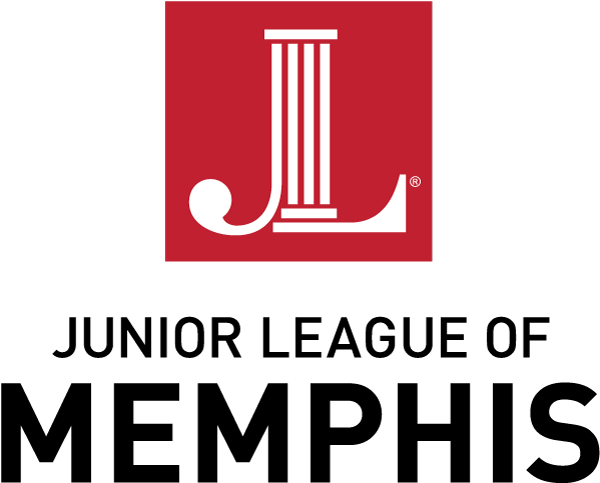 INNOVATIVE TEACHING GRANTS AVAILABLE:SAMPLE PROJECT BUDGETPlease use attached budget sheet template on the next page.PROJECT BUDGETThis must be submitted as part of your application. Add additional rows as necessary.Grant CategoryDescriptionAward AmountGeneral EducationClassroom supplies that aim to foster creativity and critical thinking in students. Supplies must be re-usable for multiple school years. Up to $750Professional DevelopmentProfessional development must foster insightful and innovative professional training and growth; improve practice, curriculum and student achievement.  Recipients must put professional leadership into practice by sharing what they learn with their colleagues. Cannot be used to fund a degree. Funds may be used for registration for PD, PD speakers and other professional development expenditures. May not be used for transportation.Up to $2,500Integration of Financial Literacy Create a plan/project that seeks to expand the parameters of the classroom by providing ongoing financial literacy opportunities. Funds may be used towards local nonprofit partners such as Junior Achievement, Bank on Memphis’ “On My Own”, the RISE Foundation, or other financial mediums. Funds may also be used for registration for events, admission prices and other field trip expenditures. May not be used for transportation.Up to $2,500Integration of STEAMCreate a plan/project that fosters critical thinking and problem solving in students and aims to expand their comprehension and integration across STEAM curriculums. High impact projects that engage 75 or more students are encouraged. Funds may also be used for registration for events, admission prices and other field trip expenditures. May not be used for transportationUp to $2,500PROJECT TITLE: Reading thru the ArtsGRANT CATEGORY: Integration of Arts & Sciences (Classroom Project)PROJECT TITLE: Reading thru the ArtsGRANT CATEGORY: Integration of Arts & Sciences (Classroom Project)PROJECT TITLE: Reading thru the ArtsGRANT CATEGORY: Integration of Arts & Sciences (Classroom Project)PROJECT TITLE: Reading thru the ArtsGRANT CATEGORY: Integration of Arts & Sciences (Classroom Project)PROJECT TITLE: Reading thru the ArtsGRANT CATEGORY: Integration of Arts & Sciences (Classroom Project)ITEMDESCRIPTION OF NEED/IMPORTANCE TO PROJECTCOSTQUANTITYSUBTOTAL(cost x quantity)Tri-Fold Poster BoardsNeeded to display selected student artwork for the showcase9.9920199.80Books (specify titles)Students will read excerpts from this book and showcase artwork that represents the personalities of the characters5.9925149.75CanvasesStudents will create a painting representing the storyline13.9825349.50PaintMaterials to paint the canvases50.95150.95BUDGET TOTALBUDGET TOTALBUDGET TOTALBUDGET TOTAL750.00PROJECT TITLE:GRANT CATEGORY:PROJECT TITLE:GRANT CATEGORY:PROJECT TITLE:GRANT CATEGORY:PROJECT TITLE:GRANT CATEGORY:PROJECT TITLE:GRANT CATEGORY:ITEMDESCRIPTION OF NEED/IMPORTANCE TO PROJECTCOSTQUANTITYSUBTOTAL(cost x quantity)BUDGET TOTALBUDGET TOTALBUDGET TOTALBUDGET TOTAL